STEJNOLEHLOST1.   Urči střed stejnolehlosti, při které se jeden mnohoúhelník zobrazí na druhý mnohoúhelník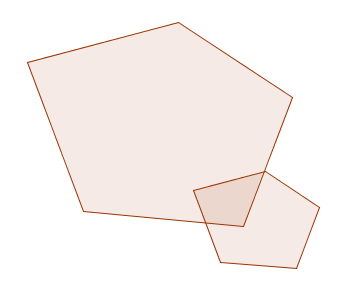 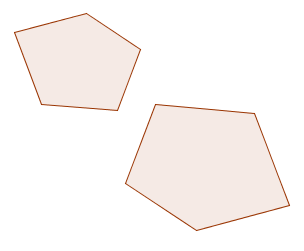 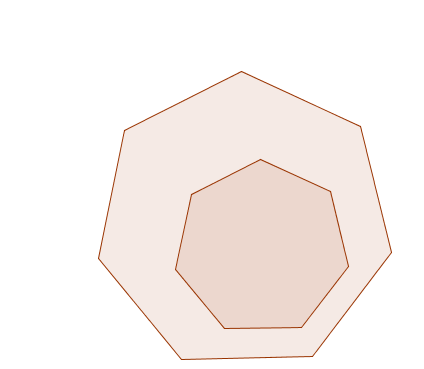 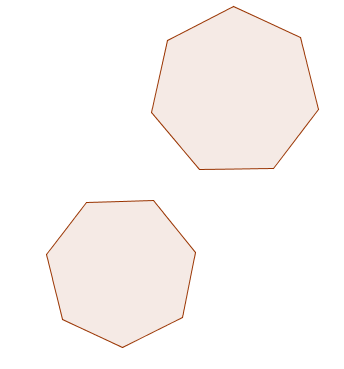 2.  Sestrojte trojúhelník  ∆ ABC, kde 𝛂 = 45°, 𝛃 = 60°, r = 5cm.3. Do půl kruhu a průměrem AB   vepište čtverec XYUV tak, aby jeho strana XY ležela na průměru AB.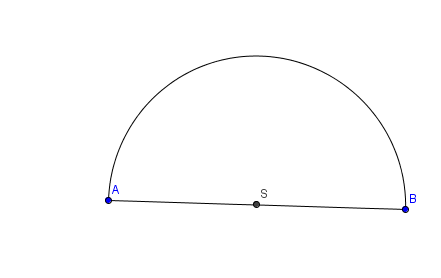 